ORDENANZA N° 14.342-2022 (CATORCE MIL TRESCIENTOS CUARENTA DOS DE DOS MIL VEINTIDOS)VISTO: El: YCONSIDERANDO:Que es atribución del Departamento Ejecutivo remitir el Proyecto de Presupuesto para el Ejercicio 2023, con las previsiones dispuestas por la Ley Nº 7.314, de Responsabilidad Fiscal, las que se acompañan en Planillas Anexas.Que para el Cálculo de Recursos se han tenido en cuenta los recursos según su origen, en el caso de los de origen municipal  se analizó el comportamiento de la recaudación durante el ejercicio 2022, teniendo en cuenta el resultado de la misma producto de la mejora de gestión para la cobranza  de las Tasas Municipales, y se espera un incremento mayor aún  para el ejercicio 2023, en porcentaje ya que se han implementado gran cantidad de medios de pagos lo que les facilita a los contribuyentes poder efectuar los mismos como así también la posibilidad que tienen de poder imprimir sus boletas por internet, y además se está poniendo un especial énfasis en aquellos contribuyentes que más adeudan en montos y en períodos atrasados, haciéndoles un seguimiento individual y constante a través de circularización de las deudas a fin de persuadirlos para que paguen sus tasas, sobre todo previo a iniciarles acciones judiciales que llevan más tiempo para cobrarlas, además de generarles mayores costos. Que se está llevando a cabo un relevamiento constante de las propiedades en el departamento por el que se detectan muchos  inmuebles con superficies cubiertas sin declarar, mayor prestación de servicios de Agua y Cloacas debido al emplazamiento de nuevos emprendimientos.Que el  incremento de la Unidad Tributaria Municipal  previsto para el ejercicio 2023 es inferior al incremento por inflación que se estima para dicho año, que para el pago de las tasas se cuenta con descuentos importantes para los contribuyentes que se encuentren al día y/o efectúen el pago anual, ó semestral, además se espera que el futuro contexto de la actividad económica si bien para algunos sectores será más complicados habrá otros que empezaran a tener mayor movimiento y el avance en la eficiencia de la gestión de cobro a través de la oficina de Recaudación, la que se viene manifestando a través del mayor cantidad de contribuyentes que cumplen con sus obligaciones.Que la concreción de obras en los barrios y distritos hace predisponer de mejor manera a los vecinos beneficiarios para regularizar su situación con el Municipio Que con respecto de los recursos de origen Nacional se ha tenido en cuenta lo efectivamente recaudado en el Ejercicio 2022, lo que en término de los impuestos que se coparticipan fue medianamente aceptable y la proyección para el Ejercicio 2023  se efectuó sobre una evolución prevista según las estimaciones realizadas sobre la economía a nivel nacional.Que los recursos de origen Provincial, se han calculado teniendo en cuenta la vigencia de la Ley de Coparticipación Provincial que rige a partir del primero de enero de 2011 y su proyección para el Ejercicio 2023 sobre una evolución prevista en función de la Ley Impositiva para la Provincia. Que del mismo modo, el presente Proyecto ha previsto los recursos descentralizados con asignación específica, para futuros Programas con aportes de la Provincia y del Tesoro Nacional.Que en relación a la estimación  de las erogaciones se ha efectuado un análisis de cada categoría según la finalidad y funciones, teniendo en cuenta la situación actual del departamento, analizando los medios y elementos necesarios para la prestación de los servicios municipales, como así también en lo referido a la infraestructura del mismo, lo que nos hace establecer la orientación del gasto en relación a continuar con el desarrollo y crecimiento del Departamento.Que para la determinación de las erogaciones se ha previsto la inversión en bienes para reforzar el equipamiento municipal en las distintas áreas, como se ha hecho en el presente año , a fin de que permitan seguir prestando los servicios de manera eficiente, además se ha previsto la inversión en obras de distinta envergadura que permitan recuperar y mejorar la infraestructura departamental lo que posibilita mejorar la calidad de vida de los vecinos del Departamento.POR ELLO:EL HONORABLE CONCEJO DELIBERANTE DE LUJAN DE CUYOORDENAPresupuesto de la Municipalidad de Lujan de Cuyo para el Año 2023DISPOSICIONES GENERALESARTICULO 1°: Sanciónese con fuerza de Ordenanza, el Presupuesto General de Recursos, Erogaciones y Financiamiento de la Municipalidad de Luján de Cuyo para el año 2023, de acuerdo a los dispositivos y a los Cuadros Anexos que forman parte integrante de la presente Ordenanza.CAPITULO IESTRUCTURA DEL PRESUPUESTOARTICULO 2º: EROGACIONES: Estímese el Presupuesto de Erogaciones de la Municipalidad Luján de Cuyo para el Ejercicio 2023, en la suma de PESOS  DOCE MIL CUATROCIENTOS TREINTA Y OCHO MILLONES QUINIENTOS MIL ($ 12.438.500.000.-), de acuerdo con la distribución que se indica a continuación y al detalle que figura en Planillas Anexas que forman parte integrante de la presente.ARTICULO 3º: RECURSOS: Estímese el Cálculo de Recursos Corrientes y Recursos de Capital, para atender las erogaciones incluidas en el artículo precedente, en la suma de PESOS ONCE MIL CIENTO VEINTIUN MILLONES QUINIENTO MIL ($ 11.121.500.000.-), de acuerdo a la distribución que figura a continuación y al detalle obrante en la parte  pertinente de las Planillas Anexas que forman parte integrante del presente Presupuesto.ARTICULO 4º: AMORTIZACIÓN DE LA DEUDA PÚBLICA: Fíjense las Erogaciones para atender la Amortización de la Deuda Pública, en la suma de PESOS CIEN MILLONES  ($ 100.000.000.-) ARTICULO 5º: FINANCIAMIENTO: Estímese el Financiamiento en la suma de PESOS UN MIL TRESCIENTOS DIECISIETE MILLONES ($ 1.317.000.000.-), de acuerdo a la parte pertinente de las Planillas Anexas integrantes de la presente Ordenanza.ARTICULO 6º: PLAN DE TRABAJOS PÚBLICOS: Apruébese el Plan Detallado de Obras Públicas a ejecutarse en el Ejercicio 2023, obrante en las Planillas Anexas  integrante de la presente Ordenanza.ARTICULO 7º: PRESUPUESTOS PLURIANUALES, SUBSIDIOS, GASTO TRIBUTARIO EINDICADORES: Apruébense los detalles que figuran en sus respectivas Planillas Anexas, elaborados según exige la Ley Nº 7.314 de Responsabilidad Fiscal de la Provincia.ARTICULO 8º: PLANTA DE PERSONAL: Establécese la Planta de Personal Permanente y Personal Temporario del Departamento Ejecutivo en la cantidad de 1.680 (un mil seiscientos ochenta)  agentes.ARTICULO 9°: Fijase a partir del uno de Enero de 2023 la aplicación de hasta la TASA NOMINAL ACTIVA (T.N.A.) del Banco de la Nación Argentina, para el cálculo del interés compensatorio a todo tributo tasa, derecho, multa, cargo fijo, aforo, gastos administrativos, sanción o recargo abonado fuera de término, y a planes de facilidades de pago otorgados por cualquiera de las oficinas municipales autorizadas y para el cálculo de los planes especiales otorgados.-CAPÍTULO IIDE LAS NORMAS SOBRE EL GASTOARTICULO 10º: MODIFICACIONES PRESUPUESTARIAS DENTRO DE LA JURISDICCIÓN: Facúltese al Departamento Ejecutivo a disponer las reestructuraciones presupuestarias (modificaciones, reajustes y compensaciones de partidas) que considere necesarias, manteniendo los montos dentro del total del Presupuesto aprobado por el Artículo 2º de la presente Ordenanza para su Jurisdicción, siempre y cuando lo considere necesario para no entorpecer la normal prestación de los servicios previstos en el mismo y con el objeto de lograr un eficaz desenvolvimiento de la Administración Municipal dentro de los fines acordados, con excepción de:a.- Los reajustes presupuestarios que impliquen transferencias de créditos de las partidas de Trabajos Públicos a Erogaciones Corrientes.b.- Los ajustes de partidas que impliquen una modificación al total del Presupuesto Municipal autorizado en el artículo 2º, con la salvedad de lo dispuesto en los Artículos 10º, 11º y 12º de la presente Ordenanza. Dentro de los 15 días subsiguientes el Departamento Ejecutivo deberá informar al Honorable Concejo Deliberante de las reestructuraciones del presupuesto realizadas en función de las situaciones declaradas en el presente artículo. ARTICULO 11°: INCREMENTOS PRESUPUESTARIOS CON RECURSOS AFECTADOS:Autorícese al Departamento Ejecutivo a ajustar el Presupuesto General, incorporando las partidas presupuestarias especiales de recursos y de gastos necesarias o incrementando las ya previstas, cuando deba realizar erogaciones originadas con recursos afectados de la siguiente naturaleza:a) Provenientes de las operaciones de crédito público autorizadas por el Honorable Concejo Deliberante en la presente Ordenanza, Capítulo IV, o en Ordenanzas específicas anteriores vigentes y/o posteriores a aprobar, bajo las condiciones de la Ley N° 1.079 y N° 7.314;b) Provenientes de donaciones, herencias o legados, con destino específico, a favor del Estado Municipal;c) Provenientes de Leyes u Ordenanzas especiales, u otras Normas con alcance municipal que creen recursos destinados a la Comuna y que tengan afectación específica;d) Provenientes de Convenios o por adhesión a Leyes o Decretos nacionales o provinciales con vigencia en el ámbito provincial y/o municipal, como así también de aportes reintegrables y/o no reintegrables del Gobierno Nacional, Provincial o de otros entes, que estén afectados a fines específicos.e) Provenientes de acuerdos de obras reembolsables, contribuciones de mejora o sobretasas afectadas, realizados con los vecinos beneficiados por una determinada obra pública, no previstos en el cálculo de recursos del presente presupuesto.La autorización está limitada a los aportes que efectivamente se perciban a tal efecto, incrementando las partidas de recurso y de gasto correspondientes en la misma cuantía para mantener el equilibrio presupuestario, y quedando condicionada la utilización de las respectivas partidas de Erogaciones a la efectiva percepción de esos recursos.Se autoriza contemplar las siguientes situaciones especiales, con el objeto de mejorar los plazos de ejecución:a) Podrán iniciarse los trámites contables y de compras o de obras públicas pertinentes antes de la percepción efectiva de los fondos en los casos que los convenios prevean la financiación del gasto a través del mecanismo de reembolso o de pago de certificados conformados, y/o se tenga el conocimiento de su percepción a través de la firma del Convenio por parte de todas las autoridades correspondientes y por el monto a percibir, incrementando las partidas de recurso o erogaciones correspondientes en la misma cuantía.b) Podrán iniciarse los trámites contables y de licitación o contratación correspondiente en los casos de las inversiones de capital financiadas con uso del crédito autorizado, una vez iniciado el trámite del financiamiento, por los montos a obtener, incrementando las partidas de uso del crédito y de gasto correspondientes en la misma cuantía.c) Podrán iniciarse los trámites contables y de compras u obras públicas correspondientes en los casos de las inversiones de capital a financiarse con contribución de mejoras, sobretasas u obras reembolsables, incrementando las partidas de recursos y/o uso del crédito y de gastos respectivas en la misma cuantía y por el monto total de la obra. Dentro de los 15 días subsiguientes el Departamento Ejecutivo deberá enviar al Honorable Concejo Deliberante las reestructuraciones del presupuesto realizadas en función de las situaciones declaradas en el presente artículo para su ratificación.ARTICULO 12°: INCREMENTO PRESUPUESTARIO POR REMANENTES DE FONDOS AFECTADOS: El Departamento Ejecutivo podrá incrementar el Cálculo de Recursos y el Presupuesto de Gastos en los rubros pertinentes y en el mismo monto, cuando existan remanentes de fondos afectados para erogaciones y/o inversiones del ejercicio anterior destinados a atender programas descentralizados o proyectos específicos, de los que por el ritmo del gasto y/u obra pública, no haya sido posible su terminación en el ejercicio en que se iniciaron.Asimismo, autorícese al Departamento Ejecutivo, para imputar al presente Presupuesto, aquellos gastos que aunque originados en ejercicios anteriores fueran reconocidos y/o autorizados en el presente y concordante con lo establecido en el Artículo 17º de la Ley de Administración Financiera Nº 8.706 y sus modificatorias, como  así también los montos del superávit fiscal de ejercicios anteriores.En estos casos, el Departamento Ejecutivo comunicará al Concejo Deliberante dentro de los 15 días subsiguientes de producidas las reestructuraciones los correspondientes incrementos y/o disminuciones del presupuesto, a los efectos de permitir su seguimiento.ARTICULO 13º: OBRAS QUE IMPLICAN TRANSFERENCIAS DE CAPITAL: Facúltese al Departamento Ejecutivo a realizar arreglos, mejoras y/o ampliaciones en edificios que se encuentren en alquiler y/o comodato de uso por el Municipio, que sean utilizados para la realización de actividades con fines educativos, sociales, culturales, de servicios y/o deportivos, siempre y cuando sea para un mejor aprovechamiento del espacio y para una mejor prestación del servicio en condiciones apropiadas para los fines pretendidos.ARTICULO 14°: RITMO DEL GASTO: A los fines de garantizar una correcta ejecución del presupuesto y mantener el equilibrio presupuestario durante el ejercicio, todas las jurisdicciones de la Administración Municipal deberán programar –para el ejercicio- la ejecución financiera de sus respectivos presupuestos, siguiendo las normas que en su oportunidad fijará la Secretaría de Hacienda.ARTICULO 15°: PAGO DE JUICIOS CONTRA EL ESTADO MUNICIPAL: La Municipalidad de Luján de Cuyo adhiere a la Ley N° 6.754 y modificatorias, por lo cual en cumplimiento del artículo 44º de la misma, y de carácter de permanente, se mantiene la vigencia y se ratifica de adhesión a toda la normativa provincial, legal o reglamentaria, en la medida en que no se oponga a la presente, para el pago de los juicios contra el Estado Municipal, en consecuencia se establece que los pronunciamientos judiciales que condenen al Estado Municipal al pago de una suma de dinero, como así también los arreglos extrajudiciales que lograran los mismos, serán satisfechos dentro de las autorizaciones para efectuar gastos, contenidas en el Presupuesto Municipal Anual, sin perjuicio del mantenimiento de los regímenes que en cada caso sean de aplicación, conforme a las siguientes normas. En el caso de que el presupuesto correspondiente al ejercicio financiero en que la condena deba ser atendida, carezca del crédito presupuestario suficiente para satisfacerla, el Ejecutivo Municipal dentro del plazo de 3 (tres) meses que prevé el Artículo 40° de la Constitución de Mendoza, contados desde que la sentencia o convenio debidamente homologado se encontrase firme y pasado en autoridad de cosa juzgada, informara al órgano judicial si posee o no partida para atender la erogación con el ejercicio fiscal en curso. Vencido el plazo, el silencio de la administración Municipal importara solo la negativa de poseer fondos suficientes para afrontar el crédito en el año en curso.-Para el caso en que el informe sea negativo y se carezca del crédito necesario para afrontar la erogación en el año fiscal en curso, se deberán efectuar las previsiones pertinentes a fin de su inclusión en el presupuesto del ejercicio anual siguiente, con sus respectivos intereses legales.-A tal fin, vencido el plazo del Artículo 40° de la Constitución de Mendoza y ante la negativa del Ejecutivo Comunal de disponer crédito para abonar en el año en curso, a pedido del titular del crédito y previo al inicio de cualquier acción de ejecución, la autoridad judicial de oficio, comunicara formalmente a la Contaduría General Municipal indicando que se encontrare acreditados debidamente los extremos, antes señalados en esta norma, notificará fehacientemente la sentencia y ordenará que se tome debido conocimiento a fin de ser presupuestado el crédito para el ejercicio anual siguiente, siempre que dicha comunicación judicial ingresara antes del día 31 de Julio del año en curso debiendo atenerse a esa fecha como límite para registrar y provisionar créditos por deudas judiciales o extra judiciales para el año fiscal siguiente.-Los recursos asignados por la Ordenanza de Presupuesto para el cumplimiento de las condenas, se afectarán siguiendo un estricto orden de antigüedad conforme a fecha de ingreso a Contaduría General Municipal, tomando como fecha la notificación fehaciente judicial o del consiguiente convenio o arreglo extra judicial y solo hasta el agotamiento de la partida presupuestaria prevista, atendiéndose el remanente con los recursos que se asignen en el siguiente ejercicio fiscal. Los recursos se destinarán en primer término al cumplimiento de las sentencias notificadas, registradas y presupuestadas en periodos fiscales anteriores y aún pendientes de pago.-Para el caso que la comunicación judicial o comunicación fehaciente de convenio ingresara con posterioridad al 31 de Julio del año en curso, Contaduría General Municipal registrará y presupuestará el crédito a ser abonado, en el año fiscal siguiente a su notificación formal.	ARTICULO 16°: FINANCIAMIENTO TRANSITORIO PLANES SOCIALES: Facúltese al Departamento Ejecutivo a anticipar el Presupuesto de la Dirección de Salud y Acción Social y de la Coordinación de Políticas de Género, Derechos Humanos y Juventudes con financiamiento de recursos de rentas generales, por hasta la suma de PESOS DOSCIENTOS MIL ( $200.000.-) para atender la puesta en marcha de los planes sociales que se proyectan financiar con recursos afectados, hasta tanto se reciban los fondos comprometidos por el Gobierno Provincial y/o Nacional. Una vez ingresados dichos fondos afectados, se reintegrarán a rentas generales los fondos anticipados, sin modificar el monto total de las erogaciones previstas a este efecto.ARTICULO 17°: USO TRANSITORIO DE FONDOS ESPECIALES: Facúltese al Departamento Ejecutivo para disponer la utilización transitoria de fondos de cuentas especiales conforme lo dispuesto en el Articulo 58 Inciso d) de la Ley de Administración Financiera Nº 8.706, siempre y cuando no se afecte el normal desarrollo de las actividades para las que fueron previstos.ARTICULO 18°: RETRIBUCIÓN Y/O DIETA DE FUNCIONARIOS MUNICIPALES: Las remuneraciones del personal superior de Departamento Ejecutivo, incluidos en la Ordenanza N° 139/86 y 139 bis/86, se determinaran conforme al sistema previsto en las Ordenanzas N° 585/92, 983/96 y modificatorias y de los Jueces de los Juzgados Administrativos Municipales de Transito según lo dispuesto en la Ordenanza 6.951/2007, complementándose con la normativa a emitir por el Departamento Ejecutivo. Las remuneraciones de los Concejales que componen el Honorable Concejo Deliberante de Luján de Cuyo, serán determinadas según lo dispuesto en la Ordenanza N° 9099/09, R.I.P. N° 275-11 y sus modificatorias.ARTICULO 19º: REGLAMENTACIÓN DE COMPRAS Y CONTRATACIONES: En cumplimiento de la Ley de Administración Financiera Nº 8.706, se delegan las facultades en el Secretario de Hacienda, para autorizar y adjudicar las contrataciones efectuadas mediante Compra o Contratación Directa, dentro de los supuestos de la ley citada y se autoriza al Ejecutivo al régimen de compra por catalogo de oferta permanente.CAPÍTULO IIIDE LAS NORMAS SOBRE PERSONALARTICULO 20°: RÉGIMEN LEGAL APLICABLE: Las clases y funciones presupuestarias de los agentes municipales, como también el régimen de remuneraciones y demás adicionales, suplementos, complementos y/o bonificaciones, se regirán por las Leyes Provinciales aplicables al Municipio, Ordenanzas Municipales de Luján de Cuyo vigentes y/o Convenciones Paritarias Municipales, Provinciales o Locales, que regulen en materia salarial, escalafonaria y de asignaciones familiares para el Personal de la Administración Pública Municipal en forma directa o por analogía. Facúltese al Departamento Ejecutivo, para establecer las retribuciones del personal contratado y transitorio, según normativa vigente y de acuerdo a lo acordado por Paritarias Provinciales y Municipales. ARTICULO 21°: MODIFICACIONES DEL GASTO EN PERSONAL: Facúltese al Departamento Ejecutivo a realizar los ajustes o aumentos necesarios en las partidas de Personal - permanente y/o temporario – incluso entre jurisdicciones, para atender a las modificaciones que se adopten en materia salarial por acuerdos paritarios municipales (generales y/o locales) y/o del Gobierno Provincial exclusivamente cuando sean de aplicación al Municipio, de acuerdo a lo prescrito en la Ley Nº 5.892 y dentro de las disponibilidades de recursos del ejercicio.ARTICULO 22°: PERSONAL CON BENEFICIO PREVISIONAL: Facúltese al Departamento Ejecutivo a disponer la baja de personal municipal que, obtenido y percibido el beneficio previsional, no hubiese presentado su renuncia.ARTICULO 23°: MORATORIA PREVISIONAL: Autorícese al Departamento Ejecutivo a continuar con el programa de jubilación por moratoria previsional instrumentado en acuerdo con el ANSES para aquellos empleados que, teniendo la edad para jubilarse, no hayan acumulado los años de aporte necesarios para obtener dicho beneficio. Dicho programa podrá incluir el subsidio de las cuotas que correspondan a la moratoria y los honorarios de los profesionales intervinientes –estos últimos hasta un tope equivalente a dos jubilaciones mínimas- a los efectos de asegurar la baja del personal involucrado.CAPÍTULO IVDE LAS NORMAS SOBRE DEUDAS Y/O FINANCIAMIENTOARTICULO 24º: USO DEL CRÉDITO CON ORGANISMOS MULTILATERALES: Autorícese al Departamento Ejecutivo a hacer uso del crédito y gestionar líneas de financiamiento con los Organismos Multilaterales, cuando estén destinadas a infraestructura, equipamiento, gestión ambiental y/o modernización municipal. El Departamento Ejecutivo deberá cumplir con los recaudos que exige la Ley de Responsabilidad Fiscal Nº 7.314 y se remitirá al Honorable Concejo Deliberante el o los convenios definitivos una vez conocidos los montos y los detalles de los proyectos a financiarse, para su ratificación definitiva. A los efectos de dichos préstamos, autorícese al Departamento Ejecutivo a afectar en garantía los recursos que le correspondan dentro del régimen de Participación Municipal previsto en la Ley Nº 6.396 y modificatorias y/o la que en el futuro la modifique o sustituya u otros recursos municipales, sean de origen nacional, provincial o municipal, aceptados por los Organismos Multilaterales.ARTICULO 25°: REESTRUCTURACIÓN GENERAL DE LA DEUDA: Facúltese al Departamento Ejecutivo a la reestructuración de la deuda pública municipal tanto consolidada como flotante, en aquellos casos que permita liberar garantía o cambiar el perfil y costo de la deuda, obteniendo una menor carga de intereses y/o mayor plazo para la amortización de capital, pudiendo incrementar las partidas que sean necesarias, según corresponda, a los efectos de poder efectuar la registración contable correspondiente. Autorícese al Departamento Ejecutivo a afectar la Participación Municipal que le corresponda según Ley Nº 6.396 y sus modificatorias y/o la que en el futuro la modifique o sustituya, o cualquier otro recurso municipal disponible aceptado por el titular de la deuda, como garantía y/o pago de la amortización de las deudas reestructuradas según las condiciones del párrafo precedente.ARTICULO 26°: COMPENSACIONES DE DEUDA: En todos los casos en que se acuerden compensaciones de deudas con organismos provinciales, nacionales o de servicios públicos, el Departamento Ejecutivo podrá incrementar las partidas de erogaciones necesarias para registrarlas, con la contrapartida de los recursos que en el mismo acto le sean reconocidos. Asimismo podrá realizar compensaciones cuando al momento del pago de la prestación se detecten conceptos adeudados por los proveedores y/u organismos prestadores de servicios.ARTICULO 27°: AMORTIZACIÓN DE LA DEUDA CONSOLIDADA: Se autoriza al Departamento Ejecutivo a incrementar las partidas de Amortización de la Deuda Consolidada y de Intereses y gastos de la deuda, en el monto que corresponda al flujo para el ejercicio 2023, en caso que resultaren insuficientes por las variaciones de la tasa de interés en los préstamos en que la misma se haya acordado como variable.ARTICULO 28º: REMANENTES DEL EJERCICIO ANTERIOR Y DEUDA FLOTANTE: Los rubros Remanente del Ejercicio Anterior (del Financiamiento), Deuda Flotante (de Erogaciones para atender a la Amortización de la Deuda Pública) resultan provisorios y sujetos a reajustes en oportunidad de producirse el cierre definitivo del Balance del ejercicio económico 2022; quedando autorizado el Departamento Ejecutivo a modificar la cuantía de los mismos a sus valores definitivos y a adecuar los contenidos presupuestarios con comunicación al Honorable Concejo Deliberante.ARTICULO 29º: MODIFICACIONES PRESUPUESTARIAS POR PROGRAMAS. Facúltese al Departamento Ejecutivo a disponer las reestructuraciones presupuestarias dentro del Presupuesto por Programa (modificaciones, reajustes, compensaciones, incorporaciones y reducciones de programas) que considere necesarias, a fin de ir avanzando en la  confección de los distintos programas que permitan un mejor aprovechamiento del sistema, manteniendo los montos dentro del total del Presupuesto aprobado por el Artículo 2° de la presente Ordenanza, siempre y cuando lo considere necesario para no entorpecer la normal prestación de los servicios previstos en el mismo y con el objeto de lograr un eficaz desenvolvimiento de la Administración Municipal dentro de los fines acordados.ARTICULO 30°: Comuníquese al Departamento Ejecutivo a sus efectos. Promúlguese, publíquese y dese al Registro de Ordenanzas, luego archívese.SALA DE SESIONES DEL HONORABLE CONCEJO DELIBERANTE DE LUJAN DE CUYO, MENDOZA, A LOS CATORCE DIAS DEL MES DE DICIEMBRE DE DOS MIL VEINTIDOS - - - - - - - -- - - - - - - - - - - - - - - - - - - - - - - - - - - -  - - -- - -- - - - - - - - - - - - - - - - - - - - - - - - -  - - - - M.P.V/ máq.5. //S.H.C.D.              MARIANO OGANDO                                                  ANDRES ERNESTO SCONFIENZA SECRETARIO    					           PRESIDENTE                                       H.C.D.                                                                                                      H.C.D.                                               Expediente N°Iniciado por:Objeto12113-2022Sec. De Economía y Recursos HumanosPresupuesto 2023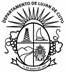 CUADRO RESUMEN DE LOS RECURSOS Y FINANCIAMIENTOCUADRO RESUMEN DE LOS RECURSOS Y FINANCIAMIENTOCUADRO RESUMEN DE LOS RECURSOS Y FINANCIAMIENTOCUADRO RESUMEN DE LOS RECURSOS Y FINANCIAMIENTOCUADRO RESUMEN DE LOS RECURSOS Y FINANCIAMIENTOCUADRO RESUMEN DE LOS RECURSOS Y FINANCIAMIENTOCUADRO RESUMEN DE LOS RECURSOS Y FINANCIAMIENTOCUADRO RESUMEN DE LOS RECURSOS Y FINANCIAMIENTODEL PRESUPUESTO  2023DEL PRESUPUESTO  2023DEL PRESUPUESTO  2023DEL PRESUPUESTO  2023     CONCEPTO     CONCEPTO     CONCEPTO     CONCEPTO     CONCEPTO     CONCEPTO     CONCEPTO     CONCEPTO              EN  PESOS-RECURSOS CORRIENTES-RECURSOS CORRIENTES-RECURSOS CORRIENTES-RECURSOS CORRIENTES-RECURSOS CORRIENTES-RECURSOS CORRIENTES-RECURSOS CORRIENTES-RECURSOS CORRIENTES10,665,600,000.00- DE ORIGEN MUNICIPAL- DE ORIGEN MUNICIPAL- DE ORIGEN MUNICIPAL- DE ORIGEN MUNICIPAL- DE ORIGEN MUNICIPAL- DE ORIGEN MUNICIPAL- DE ORIGEN MUNICIPAL- DE ORIGEN MUNICIPAL4,153,100,000.00- DE OTRAS JURISDICCIONES- DE OTRAS JURISDICCIONES- DE OTRAS JURISDICCIONES- DE OTRAS JURISDICCIONES- DE OTRAS JURISDICCIONES- DE OTRAS JURISDICCIONES- DE OTRAS JURISDICCIONES- DE OTRAS JURISDICCIONES6,512,500,000.00- RECURSOS DE CAPITAL- RECURSOS DE CAPITAL- RECURSOS DE CAPITAL- RECURSOS DE CAPITAL- RECURSOS DE CAPITAL- RECURSOS DE CAPITAL- RECURSOS DE CAPITAL- RECURSOS DE CAPITAL455,900,000.00- REEMBOLSOS- REEMBOLSOS- REEMBOLSOS- REEMBOLSOS- REEMBOLSOS- REEMBOLSOS- REEMBOLSOS- REEMBOLSOS28,900,000.00VENTA DE INMUEBLESVENTA DE INMUEBLESVENTA DE INMUEBLESVENTA DE INMUEBLESVENTA DE INMUEBLESVENTA DE INMUEBLESVENTA DE INMUEBLESVENTA DE INMUEBLES227,000,000.00- APORTES CON DESTINO PRE FIJADO (PARA EROGACIONES DE CAPITAL)- APORTES CON DESTINO PRE FIJADO (PARA EROGACIONES DE CAPITAL)- APORTES CON DESTINO PRE FIJADO (PARA EROGACIONES DE CAPITAL)- APORTES CON DESTINO PRE FIJADO (PARA EROGACIONES DE CAPITAL)- APORTES CON DESTINO PRE FIJADO (PARA EROGACIONES DE CAPITAL)- APORTES CON DESTINO PRE FIJADO (PARA EROGACIONES DE CAPITAL)- APORTES CON DESTINO PRE FIJADO (PARA EROGACIONES DE CAPITAL)- APORTES CON DESTINO PRE FIJADO (PARA EROGACIONES DE CAPITAL)200,000,000.00- RENTAS FINANCIERAS- RENTAS FINANCIERAS- RENTAS FINANCIERAS- RENTAS FINANCIERAS- RENTAS FINANCIERAS- RENTAS FINANCIERAS- RENTAS FINANCIERAS- RENTAS FINANCIERAS     TOTAL  RECURSOS     TOTAL  RECURSOS     TOTAL  RECURSOS     TOTAL  RECURSOS     TOTAL  RECURSOS     TOTAL  RECURSOS     TOTAL  RECURSOS     TOTAL  RECURSOS11,121,500,000.00- FINANCIAMIENTO- FINANCIAMIENTO- FINANCIAMIENTO- FINANCIAMIENTO- FINANCIAMIENTO- FINANCIAMIENTO- FINANCIAMIENTO- FINANCIAMIENTO1,317,000,000.00- APORTES NO REINTEGRABLES- APORTES NO REINTEGRABLES- APORTES NO REINTEGRABLES- APORTES NO REINTEGRABLES- APORTES NO REINTEGRABLES- APORTES NO REINTEGRABLES- APORTES NO REINTEGRABLES- APORTES NO REINTEGRABLES798,000,000.00- USO DEL CREDITO- USO DEL CREDITO- USO DEL CREDITO- USO DEL CREDITO- USO DEL CREDITO- USO DEL CREDITO- USO DEL CREDITO- USO DEL CREDITO519,000,000.00- SUPERAVIT DE EJERCICIOS VENCIDOS- SUPERAVIT DE EJERCICIOS VENCIDOS- SUPERAVIT DE EJERCICIOS VENCIDOS- SUPERAVIT DE EJERCICIOS VENCIDOS- SUPERAVIT DE EJERCICIOS VENCIDOS- SUPERAVIT DE EJERCICIOS VENCIDOS- SUPERAVIT DE EJERCICIOS VENCIDOS- SUPERAVIT DE EJERCICIOS VENCIDOS- MAS- MAS- MAS- MAS- MAS- MAS- MAS- MAS- SUPERAVIT DE EJERCICIOS VENCIDOS- SUPERAVIT DE EJERCICIOS VENCIDOS- SUPERAVIT DE EJERCICIOS VENCIDOS- SUPERAVIT DE EJERCICIOS VENCIDOS- SUPERAVIT DE EJERCICIOS VENCIDOS- SUPERAVIT DE EJERCICIOS VENCIDOS- SUPERAVIT DE EJERCICIOS VENCIDOS- SUPERAVIT DE EJERCICIOS VENCIDOS         TOTAL DE RECURSOS Y FINANCIAMIENTO         TOTAL DE RECURSOS Y FINANCIAMIENTO         TOTAL DE RECURSOS Y FINANCIAMIENTO         TOTAL DE RECURSOS Y FINANCIAMIENTO         TOTAL DE RECURSOS Y FINANCIAMIENTO         TOTAL DE RECURSOS Y FINANCIAMIENTO         TOTAL DE RECURSOS Y FINANCIAMIENTO         TOTAL DE RECURSOS Y FINANCIAMIENTO12,438,500,000.00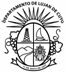  HONORABLE CONCEJO DELIBERANTE HONORABLE CONCEJO DELIBERANTE HONORABLE CONCEJO DELIBERANTE HONORABLE CONCEJO DELIBERANTE HONORABLE CONCEJO DELIBERANTE HONORABLE CONCEJO DELIBERANTE HONORABLE CONCEJO DELIBERANTE         CUADRO RESUMEN DE LAS EROGACIONES Y EL         CUADRO RESUMEN DE LAS EROGACIONES Y EL         CUADRO RESUMEN DE LAS EROGACIONES Y EL         CUADRO RESUMEN DE LAS EROGACIONES Y EL         CUADRO RESUMEN DE LAS EROGACIONES Y EL         CUADRO RESUMEN DE LAS EROGACIONES Y EL         CUADRO RESUMEN DE LAS EROGACIONES Y EL         CUADRO RESUMEN DE LAS EROGACIONES Y ELFINANCIAMIENTO DEL PRESUPUESTO 2023FINANCIAMIENTO DEL PRESUPUESTO 2023FINANCIAMIENTO DEL PRESUPUESTO 2023FINANCIAMIENTO DEL PRESUPUESTO 2023FINANCIAMIENTO DEL PRESUPUESTO 2023FINANCIAMIENTO DEL PRESUPUESTO 2023FINANCIAMIENTO DEL PRESUPUESTO 2023CONCEPTO              EN  PESOS EROGACIONES CORRIENTES HCD EROGACIONES CORRIENTES HCD EROGACIONES CORRIENTES HCD245,400,000.00 PERSONAL HCD PERSONAL HCD231,000,000.00 BIENES DE CONSUMO HCD BIENES DE CONSUMO HCD BIENES DE CONSUMO HCD1,000,000.00 SERVICIOS HCD SERVICIOS HCD12,500,000.00 TRANSFERENCIAS CORRIENTES Y DE CAPITAL HCD TRANSFERENCIAS CORRIENTES Y DE CAPITAL HCD TRANSFERENCIAS CORRIENTES Y DE CAPITAL HCD TRANSFERENCIAS CORRIENTES Y DE CAPITAL HCD900,000.00 EROGACIONES DE CAPITAL HCD EROGACIONES DE CAPITAL HCD EROGACIONES DE CAPITAL HCD7,000,000.00 BIENES HCD BIENES HCD7,000,000.00 TRABAJOS PUBLICOS HCD TRABAJOS PUBLICOS HCD TRABAJOS PUBLICOS HCD0.00TOTAL DE EROGACIONESTOTAL DE EROGACIONES252,400,000.00DEPARTAMENTO EJECUTIVODEPARTAMENTO EJECUTIVODEPARTAMENTO EJECUTIVODEPARTAMENTO EJECUTIVODEPARTAMENTO EJECUTIVODEPARTAMENTO EJECUTIVODEPARTAMENTO EJECUTIVOCUADRO RESUMEN DE LAS EROGACIONES Y ELCUADRO RESUMEN DE LAS EROGACIONES Y ELCUADRO RESUMEN DE LAS EROGACIONES Y ELCUADRO RESUMEN DE LAS EROGACIONES Y ELCUADRO RESUMEN DE LAS EROGACIONES Y ELCUADRO RESUMEN DE LAS EROGACIONES Y ELCUADRO RESUMEN DE LAS EROGACIONES Y ELCUADRO RESUMEN DE LAS EROGACIONES Y EL    FINANCIAMIENTO DEL PRESUPUESTO 2023    FINANCIAMIENTO DEL PRESUPUESTO 2023    FINANCIAMIENTO DEL PRESUPUESTO 2023    FINANCIAMIENTO DEL PRESUPUESTO 2023    FINANCIAMIENTO DEL PRESUPUESTO 2023    FINANCIAMIENTO DEL PRESUPUESTO 2023    FINANCIAMIENTO DEL PRESUPUESTO 2023    FINANCIAMIENTO DEL PRESUPUESTO 2023CONCEPTOCONCEPTO     EN  PESOS EROGACIONES CORRIENTES EROGACIONES CORRIENTES EROGACIONES CORRIENTES7,958,000,000.00 PERSONAL PERSONAL3,876,000,000.00 BIENES916,900,000.00 SERVICIOS SERVICIOS2,986,100,000.00 INTERESES Y GASTOS DE LA DEUDA INTERESES Y GASTOS DE LA DEUDA INTERESES Y GASTOS DE LA DEUDA INTERESES Y GASTOS DE LA DEUDA35,000,000.00 TRANSFERENCIAS CORRIENTES Y DE CAPITAL  TRANSFERENCIAS CORRIENTES Y DE CAPITAL  TRANSFERENCIAS CORRIENTES Y DE CAPITAL  TRANSFERENCIAS CORRIENTES Y DE CAPITAL  TRANSFERENCIAS CORRIENTES Y DE CAPITAL 144,000,000.00 EROGACIONES DE CAPITAL EROGACIONES DE CAPITAL EROGACIONES DE CAPITAL4,128,100,000.00 BIENES1,127,700,000.00 TRABAJOS PUBLICOS TRABAJOS PUBLICOS3,000,400,000.00 INVERSION FINANCIERA INVERSION FINANCIERA INVERSION FINANCIERA BIENES PREEXISTENTES BIENES PREEXISTENTES BIENES PREEXISTENTESSUB TOTALSUB TOTAL12,086,100,000.00OTRAS EROGACIONESOTRAS EROGACIONES100,000,000.00 AMORTIZACION DE LA DEUDA AMORTIZACION DE LA DEUDA AMORTIZACION DE LA DEUDA100,000,000.00 ADELANTOS A PROVEEDORES Y CONTRATISTAS ADELANTOS A PROVEEDORES Y CONTRATISTAS ADELANTOS A PROVEEDORES Y CONTRATISTAS ADELANTOS A PROVEEDORES Y CONTRATISTAS ADELANTOS A PROVEEDORES Y CONTRATISTAS TOTAL DE EROGACIONES TOTAL DE EROGACIONES TOTAL DE EROGACIONES12,186,100,000.00CONSOLIDADOCONSOLIDADOCONSOLIDADOCUADRO RESUMEN DE LAS EROGACIONES Y ELCUADRO RESUMEN DE LAS EROGACIONES Y ELCUADRO RESUMEN DE LAS EROGACIONES Y ELCUADRO RESUMEN DE LAS EROGACIONES Y ELCUADRO RESUMEN DE LAS EROGACIONES Y ELCUADRO RESUMEN DE LAS EROGACIONES Y ELCUADRO RESUMEN DE LAS EROGACIONES Y EL     FINANCIAMIENTO DEL PRESUPUESTO 2023     FINANCIAMIENTO DEL PRESUPUESTO 2023     FINANCIAMIENTO DEL PRESUPUESTO 2023     FINANCIAMIENTO DEL PRESUPUESTO 2023     FINANCIAMIENTO DEL PRESUPUESTO 2023     FINANCIAMIENTO DEL PRESUPUESTO 2023     FINANCIAMIENTO DEL PRESUPUESTO 2023     CONCEPTO     CONCEPTO       EN  PESOS EROGACIONES CORRIENTES EROGACIONES CORRIENTES EROGACIONES CORRIENTES8,183,400,000.00 PERSONAL PERSONAL4,107,000,000.00 BIENES917,900,000.00 SERVICIOS SERVICIOS2,998,600,000.00 INTERESES Y GASTOS DE LA DEUDA INTERESES Y GASTOS DE LA DEUDA INTERESES Y GASTOS DE LA DEUDA INTERESES Y GASTOS DE LA DEUDA35,000,000.00 TRANSFERENCIAS CORRIENTES TRANSFERENCIAS CORRIENTES TRANSFERENCIAS CORRIENTES124,900,000.00 CREDITO ADICIONAL PARA EROGACIONES CORRIENTES CREDITO ADICIONAL PARA EROGACIONES CORRIENTES CREDITO ADICIONAL PARA EROGACIONES CORRIENTES CREDITO ADICIONAL PARA EROGACIONES CORRIENTES CREDITO ADICIONAL PARA EROGACIONES CORRIENTES EROGACIONES DE CAPITAL EROGACIONES DE CAPITAL EROGACIONES DE CAPITAL4,155,100,000.00 BIENES1,134,700,000.00 TRABAJOS PUBLICOS TRABAJOS PUBLICOS3,000,400,000.00 INVERSION FINANCIERA INVERSION FINANCIERA INVERSION FINANCIERA BIENES PREEXISTENTES BIENES PREEXISTENTES BIENES PREEXISTENTES TRANSFERENCIAS DE CAPITAL TRANSFERENCIAS DE CAPITAL TRANSFERENCIAS DE CAPITAL20,000,000.00 CREDITO ADICIONAL PARA EROGACIONES DE CAPITAL CREDITO ADICIONAL PARA EROGACIONES DE CAPITAL CREDITO ADICIONAL PARA EROGACIONES DE CAPITAL CREDITO ADICIONAL PARA EROGACIONES DE CAPITAL CREDITO ADICIONAL PARA EROGACIONES DE CAPITAL SUB TOTAL SUB TOTAL12,338,500,000.00 OTRAS EROGACIONES OTRAS EROGACIONES OTRAS EROGACIONES100,000,000.00 AMORTIZACION DE LA DEUDA AMORTIZACION DE LA DEUDA AMORTIZACION DE LA DEUDA100,000,000.00 ADELANTOS A PROVEEDORES Y CONTRATISTAS ADELANTOS A PROVEEDORES Y CONTRATISTAS ADELANTOS A PROVEEDORES Y CONTRATISTAS ADELANTOS A PROVEEDORES Y CONTRATISTAS ADELANTOS A PROVEEDORES Y CONTRATISTAS TOTAL EROGACIONES TOTAL EROGACIONES TOTAL EROGACIONES12,438,500,000.00RESULTADO FINANCIERO Y ECONOMICO ESPERADORESULTADO FINANCIERO Y ECONOMICO ESPERADORESULTADO FINANCIERO Y ECONOMICO ESPERADORESULTADO FINANCIERO Y ECONOMICO ESPERADORESULTADO FINANCIERO Y ECONOMICO ESPERADORESULTADO FINANCIERO Y ECONOMICO ESPERADORESULTADO FINANCIERO Y ECONOMICO ESPERADORESULTADO FINANCIERO Y ECONOMICO ESPERADO          DEL PRESUPUESTO 2023          DEL PRESUPUESTO 2023          DEL PRESUPUESTO 2023          DEL PRESUPUESTO 2023CONCEPTOCONCEPTO       EN  PESOS1 - BALANCE FINANCIERO PREVENTIVO1 - BALANCE FINANCIERO PREVENTIVO1 - BALANCE FINANCIERO PREVENTIVO1 - BALANCE FINANCIERO PREVENTIVO TOTAL DE RECURSOS (CORRIENTES Y DE CAPITAL) TOTAL DE RECURSOS (CORRIENTES Y DE CAPITAL) TOTAL DE RECURSOS (CORRIENTES Y DE CAPITAL) TOTAL DE RECURSOS (CORRIENTES Y DE CAPITAL) TOTAL DE RECURSOS (CORRIENTES Y DE CAPITAL)11,121,500,000.00 TOTAL DE EROGACIONES (CORRIENTES Y DE CAPITAL) TOTAL DE EROGACIONES (CORRIENTES Y DE CAPITAL) TOTAL DE EROGACIONES (CORRIENTES Y DE CAPITAL) TOTAL DE EROGACIONES (CORRIENTES Y DE CAPITAL) TOTAL DE EROGACIONES (CORRIENTES Y DE CAPITAL)12,338,500,000.00 NECESIDAD DE FINANCIAMIENTO NECESIDAD DE FINANCIAMIENTO NECESIDAD DE FINANCIAMIENTO-1,217,000,000.00a) ESQUEMA AHORRO - INVERSIONa) ESQUEMA AHORRO - INVERSIONa) ESQUEMA AHORRO - INVERSIONa) ESQUEMA AHORRO - INVERSION - CUENTA CORRIENTE - CUENTA CORRIENTE RECURSOS CORRIENTES RECURSOS CORRIENTES RECURSOS CORRIENTES10,665,600,000.00 EROGACIONES CORRIENTES EROGACIONES CORRIENTES EROGACIONES CORRIENTES8,533,400,000.00 - CUENTA DE CAPITAL - CUENTA DE CAPITAL RECURSOS DE CAPITAL RECURSOS DE CAPITAL RECURSOS DE CAPITAL455,900,000.00 EROGACIONES DE CAPITAL EROGACIONES DE CAPITAL EROGACIONES DE CAPITAL3,805,100,000.002 - FINANCIAMIENTO NETO2 - FINANCIAMIENTO NETO2 - FINANCIAMIENTO NETO-1,217,000,000.00 FINANCIAMIENTO FINANCIAMIENTO OTRAS EROGACIONES OTRAS EROGACIONES OTRAS EROGACIONES100,000,000.00 FINANCIAMIENTO FINANCIAMIENTO-1,317,000,000.00   MUNICIPALIDAD  DE  LUJAN  DE  CUYO   MUNICIPALIDAD  DE  LUJAN  DE  CUYO   MUNICIPALIDAD  DE  LUJAN  DE  CUYO   MUNICIPALIDAD  DE  LUJAN  DE  CUYO   MUNICIPALIDAD  DE  LUJAN  DE  CUYOCALCULO DE RECURSOS EJERCICIO 2023CALCULO DE RECURSOS EJERCICIO 2023CALCULO DE RECURSOS EJERCICIO 2023CALCULO DE RECURSOS EJERCICIO 2023CALCULO DE RECURSOS EJERCICIO 2023PPPAAASRRRESTTTCEEN EN EN ENCCPPS             DETALLE             DETALLEITRAUPESOSPESOSPESOSPESOSOOIRBNRNCPCAR1RECURSOS CORRIENTESRECURSOS CORRIENTESRECURSOS CORRIENTES6,963,100,000.003DE JURISDICCION MUNICIPALDE JURISDICCION MUNICIPALDE JURISDICCION MUNICIPAL4,153,100,000.002TASAS Y DERECHOS MUNICIPALESTASAS Y DERECHOS MUNICIPALESTASAS Y DERECHOS MUNICIPALES2,647,000,000.0001DCHOS. P0R SERVICIOS A LA PROP. RAIZDCHOS. P0R SERVICIOS A LA PROP. RAIZDCHOS. P0R SERVICIOS A LA PROP. RAIZ720,000,000.0002DCHOS. DE INSP. COMERC. IND. Y SERV.DCHOS. DE INSP. COMERC. IND. Y SERV.DCHOS. DE INSP. COMERC. IND. Y SERV.850,000,000.0003DCHOS. DE CEMENTERIODCHOS. DE CEMENTERIODCHOS. DE CEMENTERIO11,000,000.0004DCHOS. DE ACTUACION ADMINISTRATIVADCHOS. DE ACTUACION ADMINISTRATIVADCHOS. DE ACTUACION ADMINISTRATIVA05DCHOS. DE EDIFICACIONDCHOS. DE EDIFICACIONDCHOS. DE EDIFICACION350,000,000.0006DCHOS. DE INSP. Y HABILIT. ELECTRICASDCHOS. DE INSP. Y HABILIT. ELECTRICASDCHOS. DE INSP. Y HABILIT. ELECTRICAS800,000.0007DCHOS. DE TRANSFERENCIASDCHOS. DE TRANSFERENCIASDCHOS. DE TRANSFERENCIAS22,000,000.0008DCHOS. INSPEC. ESPECTÁCULOS PUBLICOSDCHOS. INSPEC. ESPECTÁCULOS PUBLICOSDCHOS. INSPEC. ESPECTÁCULOS PUBLICOS100,000.0009DCHOS.DE PUBLICIDAD Y PROPAGANDADCHOS.DE PUBLICIDAD Y PROPAGANDADCHOS.DE PUBLICIDAD Y PROPAGANDA9,000,000.0010DCHOS. DE CONCESIONESDCHOS. DE CONCESIONESDCHOS. DE CONCESIONES23,000,000.0011DCHOS.DE INSP. SANIT. HIG. URB.Y SAN. AMBIENT.DCHOS.DE INSP. SANIT. HIG. URB.Y SAN. AMBIENT.DCHOS.DE INSP. SANIT. HIG. URB.Y SAN. AMBIENT.100,000.0012DCHOS.DE OCUPACION DE ESPACIOS PUB.DCHOS.DE OCUPACION DE ESPACIOS PUB.DCHOS.DE OCUPACION DE ESPACIOS PUB.21,000,000.0013APORTES ECONOMICOS LOTEOS Y FRACC.APORTES ECONOMICOS LOTEOS Y FRACC.APORTES ECONOMICOS LOTEOS Y FRACC.50,000,000.0014SUMIN. DE AGUA POT. Y SERV. DE CLOACASSUMIN. DE AGUA POT. Y SERV. DE CLOACASSUMIN. DE AGUA POT. Y SERV. DE CLOACAS540,000,000.0015APORTES FACTIBILIDAD DE AGUAAPORTES FACTIBILIDAD DE AGUAAPORTES FACTIBILIDAD DE AGUA50,000,000.003OTROS INGRESOS DE ORIGEN MUNICIPALOTROS INGRESOS DE ORIGEN MUNICIPALOTROS INGRESOS DE ORIGEN MUNICIPAL1,506,100,000.0001MULTAS GENERALES MULTAS GENERALES MULTAS GENERALES 13,000,000.0002INTERESES Y RECARGOSINTERESES Y RECARGOSINTERESES Y RECARGOS290,000,000.0003INGRESOS VARIOSINGRESOS VARIOSINGRESOS VARIOS110,000,000.0004PRODUCIDOS DE ACTIVIDADES CULTURALESPRODUCIDOS DE ACTIVIDADES CULTURALESPRODUCIDOS DE ACTIVIDADES CULTURALES6,000,000.0005PRODUCIDOS DE ACTIVIDADES DEPORTIVAS-BIBLIOTECAPRODUCIDOS DE ACTIVIDADES DEPORTIVAS-BIBLIOTECAPRODUCIDOS DE ACTIVIDADES DEPORTIVAS-BIBLIOTECA10,500,000.0006PRODUCIDOS DE ACTIVIDADES TURISTICASPRODUCIDOS DE ACTIVIDADES TURISTICASPRODUCIDOS DE ACTIVIDADES TURISTICAS1,500,000.0007PRODUCIDOS DE SERVICIOS ESPECIALESPRODUCIDOS DE SERVICIOS ESPECIALESPRODUCIDOS DE SERVICIOS ESPECIALES2,500,000.0010PRODUCIDOS DE CONVENIOS ESP.-EDEMSAPRODUCIDOS DE CONVENIOS ESP.-EDEMSAPRODUCIDOS DE CONVENIOS ESP.-EDEMSA3,500,000.0011APORTES SOST. DE REDES SERVICIOS SANITARIOSAPORTES SOST. DE REDES SERVICIOS SANITARIOSAPORTES SOST. DE REDES SERVICIOS SANITARIOS105,000,000.0012RECURSOS EVENTUALES  INT PLAZO FIJORECURSOS EVENTUALES  INT PLAZO FIJORECURSOS EVENTUALES  INT PLAZO FIJO661,000,000.0013PRODUCIDOS CONV. BOMBEROS VOLUNTARIOS/ BIBLIOTECAPRODUCIDOS CONV. BOMBEROS VOLUNTARIOS/ BIBLIOTECAPRODUCIDOS CONV. BOMBEROS VOLUNTARIOS/ BIBLIOTECA38,000,000.0014APORTES P/ EROGACIONES CORRIENTES-LIC DE CONDUCIRAPORTES P/ EROGACIONES CORRIENTES-LIC DE CONDUCIRAPORTES P/ EROGACIONES CORRIENTES-LIC DE CONDUCIR80,000,000.0015APORTE AMPLIACION CEMENTERIOAPORTE AMPLIACION CEMENTERIOAPORTE AMPLIACION CEMENTERIO100,000.0016PRODUCIDOS SEGURIDAD VIAL/ MULTAS TRANS/ESTACIONAMPRODUCIDOS SEGURIDAD VIAL/ MULTAS TRANS/ESTACIONAMPRODUCIDOS SEGURIDAD VIAL/ MULTAS TRANS/ESTACIONAM185,000,000.002DE ORIGEN NACIONALDE ORIGEN NACIONALDE ORIGEN NACIONAL2,810,000,000.001REGIMEN DE COPARTICIPACION NACIONALREGIMEN DE COPARTICIPACION NACIONALREGIMEN DE COPARTICIPACION NACIONAL1,950,000,000.0001DISTRIBUCION SECUNDARIADISTRIBUCION SECUNDARIADISTRIBUCION SECUNDARIA1,950,000,000.003REGALIASREGALIASREGALIAS860,000,000.0001PETROLIF., URANIF., GASIF. E HIDROELECT. PETROLIF., URANIF., GASIF. E HIDROELECT. PETROLIF., URANIF., GASIF. E HIDROELECT. 320,000,000.00APORTE FONDO SOLIDADRIO SOJA  EDUCATIVOAPORTE FONDO SOLIDADRIO SOJA  EDUCATIVOAPORTE FONDO SOLIDADRIO SOJA  EDUCATIVO540,000,000.00TRANSPORTETRANSPORTETRANSPORTE6,963,100,000.00 MUNICIPALIDAD  DE  LUJAN  DE  CUYO MUNICIPALIDAD  DE  LUJAN  DE  CUYO MUNICIPALIDAD  DE  LUJAN  DE  CUYO MUNICIPALIDAD  DE  LUJAN  DE  CUYO MUNICIPALIDAD  DE  LUJAN  DE  CUYO MUNICIPALIDAD  DE  LUJAN  DE  CUYO MUNICIPALIDAD  DE  LUJAN  DE  CUYO MUNICIPALIDAD  DE  LUJAN  DE  CUYO MUNICIPALIDAD  DE  LUJAN  DE  CUYO MUNICIPALIDAD  DE  LUJAN  DE  CUYO MUNICIPALIDAD  DE  LUJAN  DE  CUYO MUNICIPALIDAD  DE  LUJAN  DE  CUYOCALCULO DE RECURSOS EJERCICIO 2023CALCULO DE RECURSOS EJERCICIO 2023CALCULO DE RECURSOS EJERCICIO 2023CALCULO DE RECURSOS EJERCICIO 2023CALCULO DE RECURSOS EJERCICIO 2023CALCULO DE RECURSOS EJERCICIO 2023CALCULO DE RECURSOS EJERCICIO 2023CALCULO DE RECURSOS EJERCICIO 2023CALCULO DE RECURSOS EJERCICIO 2023CALCULO DE RECURSOS EJERCICIO 2023CALCULO DE RECURSOS EJERCICIO 2023CALCULO DE RECURSOS EJERCICIO 2023PPPAAASRRRESTTTCECCPPSENENENENITRAU            DETALLE            DETALLEOOIRBPESOSPESOSPESOSPESOSNRNCPCARTRANSPORTETRANSPORTETRANSPORTE6,963,100,000.0011DE ORIGEN PROVINCIALDE ORIGEN PROVINCIALDE ORIGEN PROVINCIAL3,702,500,000.003,702,500,000.001REGIMEN DE COPARTICIPACION PROVINCIALREGIMEN DE COPARTICIPACION PROVINCIALREGIMEN DE COPARTICIPACION PROVINCIAL3,625,000,000.001DISTRIBUCION PRIMARIADISTRIBUCION PRIMARIADISTRIBUCION PRIMARIA01IMPUESTO A LOS INGRESOS BRUTOSIMPUESTO A LOS INGRESOS BRUTOSIMPUESTO A LOS INGRESOS BRUTOS1,200,000,000.0002IMPUESTO INMOBILIARIOIMPUESTO INMOBILIARIOIMPUESTO INMOBILIARIO75,000,000.0003IMPUESTO A LOS AUTOMOTORESIMPUESTO A LOS AUTOMOTORESIMPUESTO A LOS AUTOMOTORES670,000,000.0004IMPUESTO DE SELLOSIMPUESTO DE SELLOSIMPUESTO DE SELLOS150,000,000.0006PARTICIPACION EJERCICIOS VENCIDOSPARTICIPACION EJERCICIOS VENCIDOSPARTICIPACION EJERCICIOS VENCIDOS07PARTICIP.MPAL.TRANSITO Y TRANSP.LEY 5800PARTICIP.MPAL.TRANSITO Y TRANSP.LEY 5800PARTICIP.MPAL.TRANSITO Y TRANSP.LEY 580021,000,000.0008FONDO DE PROMOCION TURISTICAFONDO DE PROMOCION TURISTICAFONDO DE PROMOCION TURISTICA3,000,000.0009FONDO COMPENSADORFONDO COMPENSADORFONDO COMPENSADOR6,000,000.0010PARTICIPACIONES A CLASIFICARPARTICIPACIONES A CLASIFICARPARTICIPACIONES A CLASIFICAR1,500,000,000.003OTROS INGRESOS DE JURISD. PROVINCIALOTROS INGRESOS DE JURISD. PROVINCIALOTROS INGRESOS DE JURISD. PROVINCIAL77,500,000.0077,500,000.001FONDOS DE PROG. DESCENTRALIZADOSFONDOS DE PROG. DESCENTRALIZADOSFONDOS DE PROG. DESCENTRALIZADOS77,500,000.0003FONDOS PARA DESARROLLO TURISTICOFONDOS PARA DESARROLLO TURISTICOFONDOS PARA DESARROLLO TURISTICO8,000,000.0006OTROS FONDOS DESCENTRALIZADOSOTROS FONDOS DESCENTRALIZADOSOTROS FONDOS DESCENTRALIZADOS14,500,000.0007FONDOS SOLIDARIOS FONDOS SOLIDARIOS FONDOS SOLIDARIOS 08COMEDORES TRADICIONALES Y REFRIGERIOCOMEDORES TRADICIONALES Y REFRIGERIOCOMEDORES TRADICIONALES Y REFRIGERIO10,000,000.0009CONVENIOS DIRECCION GENERAL DE ESCUELASCONVENIOS DIRECCION GENERAL DE ESCUELASCONVENIOS DIRECCION GENERAL DE ESCUELAS45,000,000.0010PROGRAMA D.G.E."RETENCION CON CALIDAD"PROGRAMA D.G.E."RETENCION CON CALIDAD"PROGRAMA D.G.E."RETENCION CON CALIDAD"11PLAN PROVINCIAL RESIDUOS SOLIDOSPLAN PROVINCIAL RESIDUOS SOLIDOSPLAN PROVINCIAL RESIDUOS SOLIDOS2RECURSOS DE CAPITALRECURSOS DE CAPITALRECURSOS DE CAPITAL455,900,000.001VENTA DE BIENES DE USOVENTA DE BIENES DE USOVENTA DE BIENES DE USO227,000,000.00227,000,000.002REEMBOLSOS DE OBRAS PUBLICASREEMBOLSOS DE OBRAS PUBLICASREEMBOLSOS DE OBRAS PUBLICAS27,900,000.0001PAVIMENTACION CALLES DEL DEPARTAMENTOPAVIMENTACION CALLES DEL DEPARTAMENTOPAVIMENTACION CALLES DEL DEPARTAMENTO15,000,000.0002RED DE CLOACASRED DE CLOACASRED DE CLOACAS10,000,000.0003RED DE AGUA POTABLERED DE AGUA POTABLERED DE AGUA POTABLE500,000.0004ALUMBRADO PUBLICOALUMBRADO PUBLICOALUMBRADO PUBLICO05GAS NATURALGAS NATURALGAS NATURAL06CORDONES,CUNETAS Y BANQU.-URB.Y REM.CORDONES,CUNETAS Y BANQU.-URB.Y REM.CORDONES,CUNETAS Y BANQU.-URB.Y REM.2,400,000.003REEMBOLSOS DE PRESTAMOSREEMBOLSOS DE PRESTAMOSREEMBOLSOS DE PRESTAMOS1,000,000.002PREST.SOLIDARIOSPREST.SOLIDARIOSPREST.SOLIDARIOS1,000,000.004OTROS RECURSOS DE CAPITALOTROS RECURSOS DE CAPITALOTROS RECURSOS DE CAPITAL200,000,000.003APORTES PARA EROGACIONES DE CAPITALAPORTES PARA EROGACIONES DE CAPITALAPORTES PARA EROGACIONES DE CAPITAL200,000,000.007FINANCIAMIENTOFINANCIAMIENTOFINANCIAMIENTO519,000,000.001,317,000,000.001USO DEL CREDITOUSO DEL CREDITOUSO DEL CREDITO519,000,000.002A CORTO PLAZOA CORTO PLAZOA CORTO PLAZO03PROVEEDORES Y CONTRATISTASPROVEEDORES Y CONTRATISTASPROVEEDORES Y CONTRATISTAS2APORTES NO REINTEGRABLESAPORTES NO REINTEGRABLESAPORTES NO REINTEGRABLES798,000,000.001APORTES NO REINT.DE JURISDICCION NACIONALAPORTES NO REINT.DE JURISDICCION NACIONALAPORTES NO REINT.DE JURISDICCION NACIONAL550,000,000.002APORTES NO REINT.DE JURISDICCION PROVINCIALAPORTES NO REINT.DE JURISDICCION PROVINCIALAPORTES NO REINT.DE JURISDICCION PROVINCIAL148,000,000.003APORTES NO REINT.DE OTRAS JURISDICCIONESAPORTES NO REINT.DE OTRAS JURISDICCIONESAPORTES NO REINT.DE OTRAS JURISDICCIONES100,000,000.004REMANENTE DEL EJERCICIO ANTERIORREMANENTE DEL EJERCICIO ANTERIORREMANENTE DEL EJERCICIO ANTERIOR0.001SALDO AL CIERRE EJERCICIO ANTERIORSALDO AL CIERRE EJERCICIO ANTERIORSALDO AL CIERRE EJERCICIO ANTERIOR0.00TOTAL RECURSOSTOTAL RECURSOSTOTAL RECURSOS12,438,500,000.00HONORABLE CONCEJO DELIBERANTEHONORABLE CONCEJO DELIBERANTEHONORABLE CONCEJO DELIBERANTEHONORABLE CONCEJO DELIBERANTEHONORABLE CONCEJO DELIBERANTEHONORABLE CONCEJO DELIBERANTEHONORABLE CONCEJO DELIBERANTEHONORABLE CONCEJO DELIBERANTEHONORABLE CONCEJO DELIBERANTEHONORABLE CONCEJO DELIBERANTEHONORABLE CONCEJO DELIBERANTEHONORABLE CONCEJO DELIBERANTECLASIFICACION INSTITUCIONAL, ECONOMICA Y PORCLASIFICACION INSTITUCIONAL, ECONOMICA Y PORCLASIFICACION INSTITUCIONAL, ECONOMICA Y PORCLASIFICACION INSTITUCIONAL, ECONOMICA Y PORCLASIFICACION INSTITUCIONAL, ECONOMICA Y PORCLASIFICACION INSTITUCIONAL, ECONOMICA Y PORCLASIFICACION INSTITUCIONAL, ECONOMICA Y PORCLASIFICACION INSTITUCIONAL, ECONOMICA Y PORCLASIFICACION INSTITUCIONAL, ECONOMICA Y PORCLASIFICACION INSTITUCIONAL, ECONOMICA Y PORCLASIFICACION INSTITUCIONAL, ECONOMICA Y PORCLASIFICACION INSTITUCIONAL, ECONOMICA Y POROBJETO DE LAS EROGACIONES EJERCICIO 2023OBJETO DE LAS EROGACIONES EJERCICIO 2023OBJETO DE LAS EROGACIONES EJERCICIO 2023OBJETO DE LAS EROGACIONES EJERCICIO 2023OBJETO DE LAS EROGACIONES EJERCICIO 2023OBJETO DE LAS EROGACIONES EJERCICIO 2023OBJETO DE LAS EROGACIONES EJERCICIO 2023OBJETO DE LAS EROGACIONES EJERCICIO 2023OBJETO DE LAS EROGACIONES EJERCICIO 2023OBJETO DE LAS EROGACIONES EJERCICIO 2023OBJETO DE LAS EROGACIONES EJERCICIO 2023OBJETO DE LAS EROGACIONES EJERCICIO 2023PPPAAARRRSTTTESENENENENCEPPS            DETALLE            DETALLECCRAUPESOSPESOSPESOSPESOSITIRBOONCPNRCARC1EROGACIONES CORRIENTES HCDEROGACIONES CORRIENTES HCDEROGACIONES CORRIENTES HCD245,400,000.001PERSONAL HCDPERSONAL HCDPERSONAL HCD231,000,000.002BIENESDE CONSUMO HCDBIENESDE CONSUMO HCDBIENESDE CONSUMO HCD1,000,000.003SERVICIOS HCDSERVICIOS HCDSERVICIOS HCD12,500,000.003TRANSFERENCIAS HCDTRANSFERENCIAS HCDTRANSFERENCIAS HCD1TRANSFERENCIAS CORRIENTES HCDTRANSFERENCIAS CORRIENTES HCDTRANSFERENCIAS CORRIENTES HCD900,000.003AL SECTOR PUBLICO HCDAL SECTOR PUBLICO HCDAL SECTOR PUBLICO HCD200,000.004A ACTIVIDADES NO LUCRATIVAS HCDA ACTIVIDADES NO LUCRATIVAS HCDA ACTIVIDADES NO LUCRATIVAS HCD700,000.002TRANSF. P/FINANC.EROG. DE CAP. HCDTRANSF. P/FINANC.EROG. DE CAP. HCDTRANSF. P/FINANC.EROG. DE CAP. HCD0.001AL SECTOR PUBLICO HCDAL SECTOR PUBLICO HCDAL SECTOR PUBLICO HCD2AL SECTOR PRIVADO HCDAL SECTOR PRIVADO HCDAL SECTOR PRIVADO HCD8EROGACIONES DE CAPITAL HCDEROGACIONES DE CAPITAL HCDEROGACIONES DE CAPITAL HCD7,000,000.004INVERSION REAL HCDINVERSION REAL HCDINVERSION REAL HCD1BIENES HCDBIENES HCDBIENES HCD7,000,000.002TRABAJOS PUBLICOS HCDTRABAJOS PUBLICOS HCDTRABAJOS PUBLICOS HCD TOTAL DE EROGACIONES TOTAL DE EROGACIONES TOTAL DE EROGACIONES252,400,000.00DEPARTAMENTO EJECUTIVODEPARTAMENTO EJECUTIVODEPARTAMENTO EJECUTIVODEPARTAMENTO EJECUTIVODEPARTAMENTO EJECUTIVODEPARTAMENTO EJECUTIVODEPARTAMENTO EJECUTIVODEPARTAMENTO EJECUTIVODEPARTAMENTO EJECUTIVODEPARTAMENTO EJECUTIVODEPARTAMENTO EJECUTIVODEPARTAMENTO EJECUTIVODEPARTAMENTO EJECUTIVOCLASIFICACION INSTITUCIONAL, ECONOMICA Y PORCLASIFICACION INSTITUCIONAL, ECONOMICA Y PORCLASIFICACION INSTITUCIONAL, ECONOMICA Y PORCLASIFICACION INSTITUCIONAL, ECONOMICA Y PORCLASIFICACION INSTITUCIONAL, ECONOMICA Y PORCLASIFICACION INSTITUCIONAL, ECONOMICA Y PORCLASIFICACION INSTITUCIONAL, ECONOMICA Y PORCLASIFICACION INSTITUCIONAL, ECONOMICA Y PORCLASIFICACION INSTITUCIONAL, ECONOMICA Y PORCLASIFICACION INSTITUCIONAL, ECONOMICA Y PORCLASIFICACION INSTITUCIONAL, ECONOMICA Y PORCLASIFICACION INSTITUCIONAL, ECONOMICA Y PORCLASIFICACION INSTITUCIONAL, ECONOMICA Y POROBJETO DE LAS EROGACIONES EJERCICIO 2023OBJETO DE LAS EROGACIONES EJERCICIO 2023OBJETO DE LAS EROGACIONES EJERCICIO 2023OBJETO DE LAS EROGACIONES EJERCICIO 2023OBJETO DE LAS EROGACIONES EJERCICIO 2023OBJETO DE LAS EROGACIONES EJERCICIO 2023OBJETO DE LAS EROGACIONES EJERCICIO 2023OBJETO DE LAS EROGACIONES EJERCICIO 2023OBJETO DE LAS EROGACIONES EJERCICIO 2023OBJETO DE LAS EROGACIONES EJERCICIO 2023OBJETO DE LAS EROGACIONES EJERCICIO 2023OBJETO DE LAS EROGACIONES EJERCICIO 2023OBJETO DE LAS EROGACIONES EJERCICIO 2023PPPAAARRRSTTTESENENENENCEPPS            DETALLE            DETALLECCRAUPESOSPESOSPESOSPESOSITIRBOONCPNRCRACRC4EROGACIONES CORRIENTESEROGACIONES CORRIENTESEROGACIONES CORRIENTES7,938,000,000.001OPERACIONESOPERACIONES7,779,000,000.001PERSONAL3,876,000,000.002BIENES DE CONSUMOBIENES DE CONSUMO916,900,000.003SERVICIOS2,986,100,000.002INTERESES Y GASTOS DE LA DEUDAINTERESES Y GASTOS DE LA DEUDAINTERESES Y GASTOS DE LA DEUDA35,000,000.001INTERESES Y GASTOS DE LA DEUDAINTERESES Y GASTOS DE LA DEUDAINTERESES Y GASTOS DE LA DEUDA35,000,000.0001CON ORGANISMOS NACIONALESCON ORGANISMOS NACIONALESCON ORGANISMOS NACIONALES02CON ORGANISMOS PROVINCIALESCON ORGANISMOS PROVINCIALESCON ORGANISMOS PROVINCIALES03CON OTROS ORGANISMOS-INTER.DEUDACON OTROS ORGANISMOS-INTER.DEUDACON OTROS ORGANISMOS-INTER.DEUDACON OTROS ORGANISMOS-INTER.DEUDA3TRANSFERENCIAS TRANSFERENCIAS 144,000,000.001TRANSFERENCIAS CORRIENTESTRANSFERENCIAS CORRIENTESTRANSFERENCIAS CORRIENTES124,000,000.003AL SECTOR PUBLICOAL SECTOR PUBLICO1,000,000.004A  ACTIVIDADES NO LUCRATIVASA  ACTIVIDADES NO LUCRATIVASA  ACTIVIDADES NO LUCRATIVAS123,000,000.002TRANSF. P/FINANCIAR EROG. DE CAPITALTRANSF. P/FINANCIAR EROG. DE CAPITALTRANSF. P/FINANCIAR EROG. DE CAPITALTRANSF. P/FINANCIAR EROG. DE CAPITAL20,000,000.001AL SECTOR PUBLICOAL SECTOR PUBLICO10,000,000.002AL SECTOR PRIVADOAL SECTOR PRIVADO10,000,000.00TRANSPORTETRANSPORTE7,938,000,000.00 DEPARTAMENTO EJECUTIVO DEPARTAMENTO EJECUTIVO DEPARTAMENTO EJECUTIVO DEPARTAMENTO EJECUTIVO DEPARTAMENTO EJECUTIVO DEPARTAMENTO EJECUTIVO DEPARTAMENTO EJECUTIVO DEPARTAMENTO EJECUTIVO DEPARTAMENTO EJECUTIVO DEPARTAMENTO EJECUTIVO DEPARTAMENTO EJECUTIVO DEPARTAMENTO EJECUTIVOCLASIFICACION INSTITUCIONAL, ECONOMICA Y PORCLASIFICACION INSTITUCIONAL, ECONOMICA Y PORCLASIFICACION INSTITUCIONAL, ECONOMICA Y PORCLASIFICACION INSTITUCIONAL, ECONOMICA Y PORCLASIFICACION INSTITUCIONAL, ECONOMICA Y PORCLASIFICACION INSTITUCIONAL, ECONOMICA Y PORCLASIFICACION INSTITUCIONAL, ECONOMICA Y PORCLASIFICACION INSTITUCIONAL, ECONOMICA Y PORCLASIFICACION INSTITUCIONAL, ECONOMICA Y PORCLASIFICACION INSTITUCIONAL, ECONOMICA Y PORCLASIFICACION INSTITUCIONAL, ECONOMICA Y PORCLASIFICACION INSTITUCIONAL, ECONOMICA Y POROBJETO DE LAS EROGACIONES EJERCICIO 2023OBJETO DE LAS EROGACIONES EJERCICIO 2023OBJETO DE LAS EROGACIONES EJERCICIO 2023OBJETO DE LAS EROGACIONES EJERCICIO 2023OBJETO DE LAS EROGACIONES EJERCICIO 2023OBJETO DE LAS EROGACIONES EJERCICIO 2023OBJETO DE LAS EROGACIONES EJERCICIO 2023OBJETO DE LAS EROGACIONES EJERCICIO 2023OBJETO DE LAS EROGACIONES EJERCICIO 2023OBJETO DE LAS EROGACIONES EJERCICIO 2023OBJETO DE LAS EROGACIONES EJERCICIO 2023OBJETO DE LAS EROGACIONES EJERCICIO 2023PPPAAASRRRESTTTENENENENCE             DETALLE CCPPSPESOSPESOSPESOSPESOSITRAUOOIRBNRNCPCARCTRANSPORTETRANSPORTETRANSPORTE7,938,000,000.005EROGACIONES DE CAPITALEROGACIONES DE CAPITALEROGACIONES DE CAPITAL4,128,100,000.001INVERSION REALINVERSION REALINVERSION REAL1BIENESBIENESBIENES1,127,700,000.002TRABAJOS PUBLICOSTRABAJOS PUBLICOSTRABAJOS PUBLICOS3,000,400,000.002INVERSION FINANCIERAINVERSION FINANCIERAINVERSION FINANCIERA1APORTES DE CAPITALAPORTES DE CAPITALAPORTES DE CAPITAL2PRESTAMOSPRESTAMOSPRESTAMOS3VALORES FINANCIEROSVALORES FINANCIEROSVALORES FINANCIEROS3INVERSION EN BIENES PREEXISTENTESINVERSION EN BIENES PREEXISTENTESINVERSION EN BIENES PREEXISTENTES0.001BIENES PREEXISTENTESBIENES PREEXISTENTESBIENES PREEXISTENTES4OTRAS EROGACIONES DE CAPITALOTRAS EROGACIONES DE CAPITALOTRAS EROGACIONES DE CAPITAL20,000,000.001CARGAS FISCALES  TRANSF. P/EROG CAPITALCARGAS FISCALES  TRANSF. P/EROG CAPITALCARGAS FISCALES  TRANSF. P/EROG CAPITAL20,000,000.006OTRAS EROGACIONESOTRAS EROGACIONESOTRAS EROGACIONES100,000,000.0021AMORTIZACION DE LA DEUDAAMORTIZACION DE LA DEUDAAMORTIZACION DE LA DEUDA100,000,000.001CON ORGANISMOS NACIONALESCON ORGANISMOS NACIONALESCON ORGANISMOS NACIONALES30,000,000.002CON ORGANISMOS PROVINCIALESCON ORGANISMOS PROVINCIALESCON ORGANISMOS PROVINCIALES40,000,000.003CON OTROS ORGANISMOS / PROVEED.CON OTROS ORGANISMOS / PROVEED.CON OTROS ORGANISMOS / PROVEED.30,000,000.003EROG.P/ADELANTOS A PROVEED.Y CONTRATISTEROG.P/ADELANTOS A PROVEED.Y CONTRATISTEROG.P/ADELANTOS A PROVEED.Y CONTRATISTTOTAL EROGACIONESTOTAL EROGACIONESTOTAL EROGACIONES12,186,100,000.00CONSOLIDADOCONSOLIDADOCONSOLIDADOCONSOLIDADOCONSOLIDADOCONSOLIDADOCONSOLIDADOCONSOLIDADOCONSOLIDADOCONSOLIDADOCONSOLIDADOCONSOLIDADOCLASIFICACION INSTITUCIONAL, ECONOMICA Y PORCLASIFICACION INSTITUCIONAL, ECONOMICA Y PORCLASIFICACION INSTITUCIONAL, ECONOMICA Y PORCLASIFICACION INSTITUCIONAL, ECONOMICA Y PORCLASIFICACION INSTITUCIONAL, ECONOMICA Y PORCLASIFICACION INSTITUCIONAL, ECONOMICA Y PORCLASIFICACION INSTITUCIONAL, ECONOMICA Y PORCLASIFICACION INSTITUCIONAL, ECONOMICA Y PORCLASIFICACION INSTITUCIONAL, ECONOMICA Y PORCLASIFICACION INSTITUCIONAL, ECONOMICA Y PORCLASIFICACION INSTITUCIONAL, ECONOMICA Y PORCLASIFICACION INSTITUCIONAL, ECONOMICA Y POR  OBJETO DE LAS EROGACIONES EJERCICIO 2023  OBJETO DE LAS EROGACIONES EJERCICIO 2023  OBJETO DE LAS EROGACIONES EJERCICIO 2023  OBJETO DE LAS EROGACIONES EJERCICIO 2023  OBJETO DE LAS EROGACIONES EJERCICIO 2023  OBJETO DE LAS EROGACIONES EJERCICIO 2023  OBJETO DE LAS EROGACIONES EJERCICIO 2023  OBJETO DE LAS EROGACIONES EJERCICIO 2023  OBJETO DE LAS EROGACIONES EJERCICIO 2023  OBJETO DE LAS EROGACIONES EJERCICIO 2023  OBJETO DE LAS EROGACIONES EJERCICIO 2023  OBJETO DE LAS EROGACIONES EJERCICIO 2023PPAAPRSSRAT      CLASIFICACION       CLASIFICACION EETRENENENENCCTS         ECONOMICA         ECONOMICACTPUPESOSPESOSPESOSPESOSIORPB        Y POR OBJETO        Y POR OBJETOORIAPNNRACCRCEROGACIONES CORRIENTESEROGACIONES CORRIENTESEROGACIONES CORRIENTES8,203,400,000.00OPERACIONESOPERACIONESOPERACIONES8,023,500,000.00PERSONALPERSONALPERSONAL4,107,000,000.00BIENES DE CONSUMOBIENES DE CONSUMOBIENES DE CONSUMO917,900,000.00SERVICIOSSERVICIOSSERVICIOS2,998,600,000.00INTERESES Y GASTOS DE LA DEUDAINTERESES Y GASTOS DE LA DEUDAINTERESES Y GASTOS DE LA DEUDA35,000,000.00INTERESES Y GASTOS DE LA DEUDAINTERESES Y GASTOS DE LA DEUDAINTERESES Y GASTOS DE LA DEUDA35,000,000.00CON ORGANISMOS NACIONALESCON ORGANISMOS NACIONALESCON ORGANISMOS NACIONALES10,000,000.00CON ORGANISMOS PROVINCIALESCON ORGANISMOS PROVINCIALESCON ORGANISMOS PROVINCIALES25,000,000.00CON OTROS ORGANISMOSCON OTROS ORGANISMOSCON OTROS ORGANISMOSTRANSFERENCIAS TRANSFERENCIAS TRANSFERENCIAS 144,900,000.00TRANSFERENCIAS CORRIENTESTRANSFERENCIAS CORRIENTESTRANSFERENCIAS CORRIENTES124,900,000.00AL SECTOR PUBLICOAL SECTOR PUBLICOAL SECTOR PUBLICO1,200,000.00A ACTIVIDADES NO LUCRATIVASA ACTIVIDADES NO LUCRATIVASA ACTIVIDADES NO LUCRATIVAS123,700,000.00TRANSF. P/FINANC. EROG. DE CAPITALTRANSF. P/FINANC. EROG. DE CAPITALTRANSF. P/FINANC. EROG. DE CAPITAL20,000,000.00AL SECTOR PUBLICOAL SECTOR PUBLICOAL SECTOR PUBLICO10,000,000.00AL SECTOR PRIVADOAL SECTOR PRIVADOAL SECTOR PRIVADO10,000,000.00TRANSPORTETRANSPORTETRANSPORTE8,203,400,000.00CONSOLIDADOCONSOLIDADOCONSOLIDADOCONSOLIDADOCONSOLIDADOCONSOLIDADOCONSOLIDADOCONSOLIDADOCONSOLIDADOCONSOLIDADOCONSOLIDADOCONSOLIDADOCLASIFICACION INSTITUCIONAL, ECONOMICA Y PORCLASIFICACION INSTITUCIONAL, ECONOMICA Y PORCLASIFICACION INSTITUCIONAL, ECONOMICA Y PORCLASIFICACION INSTITUCIONAL, ECONOMICA Y PORCLASIFICACION INSTITUCIONAL, ECONOMICA Y PORCLASIFICACION INSTITUCIONAL, ECONOMICA Y PORCLASIFICACION INSTITUCIONAL, ECONOMICA Y PORCLASIFICACION INSTITUCIONAL, ECONOMICA Y PORCLASIFICACION INSTITUCIONAL, ECONOMICA Y PORCLASIFICACION INSTITUCIONAL, ECONOMICA Y PORCLASIFICACION INSTITUCIONAL, ECONOMICA Y PORCLASIFICACION INSTITUCIONAL, ECONOMICA Y POROBJETO DE LAS EROGACIONES EJERCICIO 2023OBJETO DE LAS EROGACIONES EJERCICIO 2023OBJETO DE LAS EROGACIONES EJERCICIO 2023OBJETO DE LAS EROGACIONES EJERCICIO 2023OBJETO DE LAS EROGACIONES EJERCICIO 2023OBJETO DE LAS EROGACIONES EJERCICIO 2023OBJETO DE LAS EROGACIONES EJERCICIO 2023OBJETO DE LAS EROGACIONES EJERCICIO 2023OBJETO DE LAS EROGACIONES EJERCICIO 2023OBJETO DE LAS EROGACIONES EJERCICIO 2023OBJETO DE LAS EROGACIONES EJERCICIO 2023OBJETO DE LAS EROGACIONES EJERCICIO 2023PPPAAARRRSTTTCLASIFICACIONCLASIFICACIONESENENENENCEPPS   ECONOMICACCRAUPESOSPESOSPESOSPESOSITIRB Y POR OBJETO Y POR OBJETOOONCPNRCARCTRANSPORTETRANSPORTETRANSPORTE8,203,400,000.00EROGACIONES DE CAPITALEROGACIONES DE CAPITALEROGACIONES DE CAPITAL4,135,100,000.00INVERSION REALINVERSION REALINVERSION REAL4,135,100,000.00BIENESBIENESBIENES1,134,700,000.00TRABAJOS PUBLICOSTRABAJOS PUBLICOSTRABAJOS PUBLICOS3,000,400,000.00INVERSION FINANCIERAINVERSION FINANCIERAINVERSION FINANCIERAAPORTES DE CAPITALAPORTES DE CAPITALAPORTES DE CAPITALPRESTAMOSPRESTAMOSPRESTAMOSVALORES FINANCIEROSVALORES FINANCIEROSVALORES FINANCIEROSINVERSION EN BIENES PREEXISTENTESINVERSION EN BIENES PREEXISTENTESINVERSION EN BIENES PREEXISTENTES0.00BIENES PREEXISTENTESBIENES PREEXISTENTESBIENES PREEXISTENTESOTRAS EROGACIONES DE CAPITALOTRAS EROGACIONES DE CAPITALOTRAS EROGACIONES DE CAPITALCARGAS FISCALESCARGAS FISCALESCARGAS FISCALESOTRAS EROGACIONESOTRAS EROGACIONESOTRAS EROGACIONESAMORTIZACION DE LA DEUDAAMORTIZACION DE LA DEUDAAMORTIZACION DE LA DEUDA100,000,000.00DEUDA CONSOLIDADADEUDA CONSOLIDADADEUDA CONSOLIDADACON ORGANISMOS NACIONALESCON ORGANISMOS NACIONALESCON ORGANISMOS NACIONALES30,000,000.00CON OTRAS JURISDICCIONESCON OTRAS JURISDICCIONESCON OTRAS JURISDICCIONES40,000,000.00CON ENTIDADES FINANCIERASCON ENTIDADES FINANCIERASCON ENTIDADES FINANCIERASCON PROVEEDORESCON PROVEEDORESCON PROVEEDORES30,000,000.00ADELANTOS A PROVEEDORES Y CONTRATISTASADELANTOS A PROVEEDORES Y CONTRATISTASADELANTOS A PROVEEDORES Y CONTRATISTAS TOTAL DE EROGACIONES TOTAL DE EROGACIONES TOTAL DE EROGACIONES12,438,500,000.00